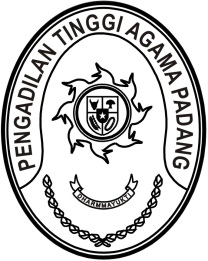 SURAT PERINTAH PELAKSANA HARIANNomor  : W3-A/2720/KP.04.6/10/2021Menimbang 	: 	bahwa Panitera Muda Banding Pengadilan Tinggi Agama Padang sedang melaksanakan dinas luar, demi kelancaran pelaksanaan tugas dipandang perlu menunjuk pelaksana harian Panitera Muda Banding;Dasar	:	1.	Peraturan Mahkamah Agung Republik Indonesia Nomor 4 Tahun 2018 tentang Perubahan Kedua Atas Peraturan Mahkamah Agung Nomor 7 Tahun 2015 tentang Organisasi dan Tata Kerja Kepaniteraan dan Kesekretariatan Peradilan;		2.	Surat Kepala Badan Kepegawaian Negara Nomor 2/SE/VII/2019 tanggal 30 Juli 2019 tentang Kewenangan Pelaksana Harian dan Pelaksana Tugas Dalam Aspek Kepegawaian;MEMERINTAHKANKepada	:	Nama	: Drs. Hamzah		NIP	:	196202081992021001		Pangkat/Gol. Ru.	:	Penata Tk.I (III/d)		Jabatan	:	Panitera PenggantiUntuk	:	1.	Terhitung tanggal 13 s.d. 15 Oktober 2021 disamping jabatannya sebagai Panitera Pengganti juga sebagai Pelaksana Harian Panitera Muda Banding.		2.	Melaksanakan perintah ini dengan seksama dan penuh tanggung jawab.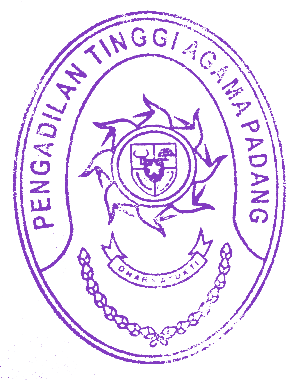 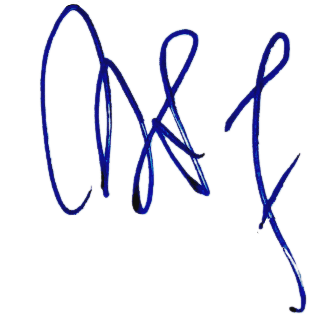 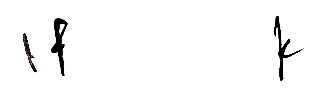 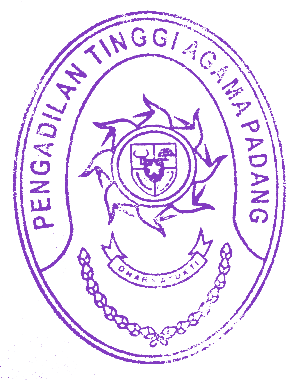 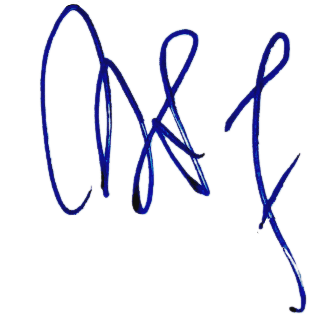 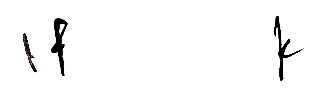 Dikeluarkan di	: PadangPada tanggal	: 13 Oktober 2021Ketua,Drs. H. Zein Ahsan, M.H.NIP. 195508261982031004Tembusan  :Yth. Sekretaris Mahkamah Agung RI;Yth. Direktur Jenderal Badan Peradilan Agama Mahkamah Agung RI.    